Система машин для возделывания зерновых культур по ресурсосберегающей технологии (минимальная система обработки почвы) на 1000 га.Основная цель при возделывании зерновых культур, является минимизация затрат на возделывание урожая с соблюдением всех  агротехнических сроков. Ниже представлен список сельскохозяйственной техники для проведения полевых операций (без оборудования для очистки и сушки зерна, и  подготовки семян к посеву) при возделывании зерновых культур. В основном отечественного производителя.Трактор Беларус 1221.2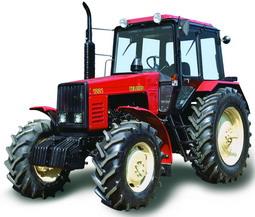 	Предназначен для выполнения различных сельскохозяйственных работ с навесными, полунавесными и прицепными машинами, на транспорте, с погрузочно-разгрузочными средствами, уборочными комплексами и для привода стационарных сельскохозяйственных машин. Отличается наличием дизеля с индексом «S» мощностью 100 кВт.Технические характеристикиТрактор Беларус 892.2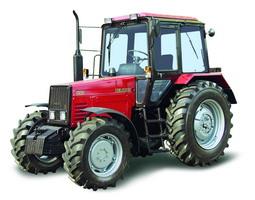 	Предназначен для выполнения широкого спектра сельскохозяйственных работ – от подготовки почвы под посев до уборочных и транспортных операций; он может использоваться в лесном, и коммунальном хозяйствах, строительстве и промышленности. Является модификацией трактора БЕЛАРУС 892, отличается от базовой модели наличием дизеля с индексом «S» мощностью 90 л.с.Технические характеристикиДисковая борона БДМ-4х2П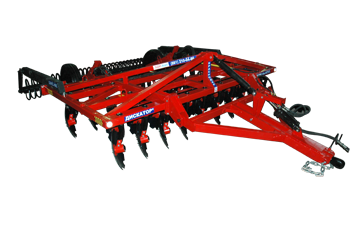 	Предназначена для поверхностной обработки почвы на глубину 12-17 см, уничтожения сорняков, измельчения пожнивных остатков.Технические характеристикиПредпосевной культиватор КБМ-10,8ПС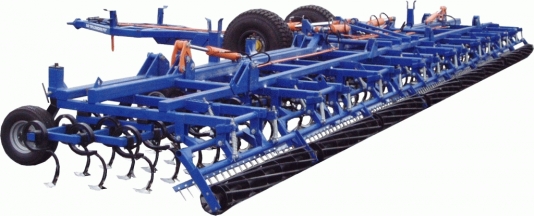 	Предназначена для комплексной предпосевной обработки почвы.Технические характеристикиСеялка зернотуковая СЗ-5,4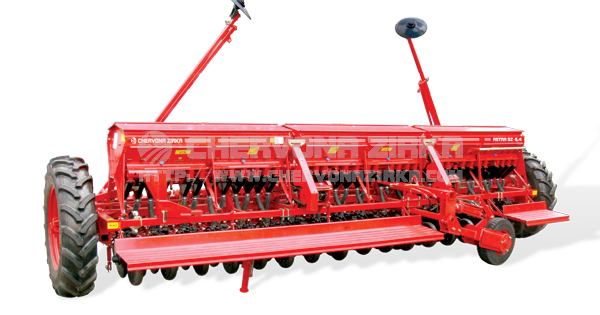 	Предназначена для рядового посева семян зерновых (пшеница, рожь, ячмень, овес), зернобобовых культур (горох, фасоль, соя, чечевица, бобы, чина, нут, люпин) с одновременным внесением минеральных удобрений. Может быть использована для посева семян других культур, близких к зерновым по размерам семян и нормам высева (гречиха, просо, сорго и др.).Технические характеристикиРоторный разбрасыватель удобрений Amazone ZAM 1500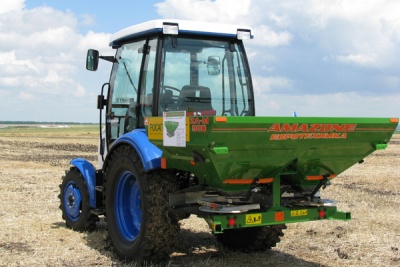 	Двухдисковый центробежный разбрасыватель удобрений с рабочей шириной до 36 м (в зависимости от дисков). Предназначен для внесения гранулированных и кристаллических минеральных удобрений. Может быть использован для посева сидератов. Разбрасыватель навесного типа имеет решетку для защиты от крупных примесей. Обладает распределительными дисками с подвижными лопатками, позволяющими регулировать ширину распределения удобрений в соответствии с технологической колеей, и имеет возможность регулирования подачи удобрений по ширине границы поля. Возможна работа одной стороной разбрасывателя при отключении подачи удобрений на один из дисков.Технические характеристикиОпрыскиватель ОМПШ-2500Р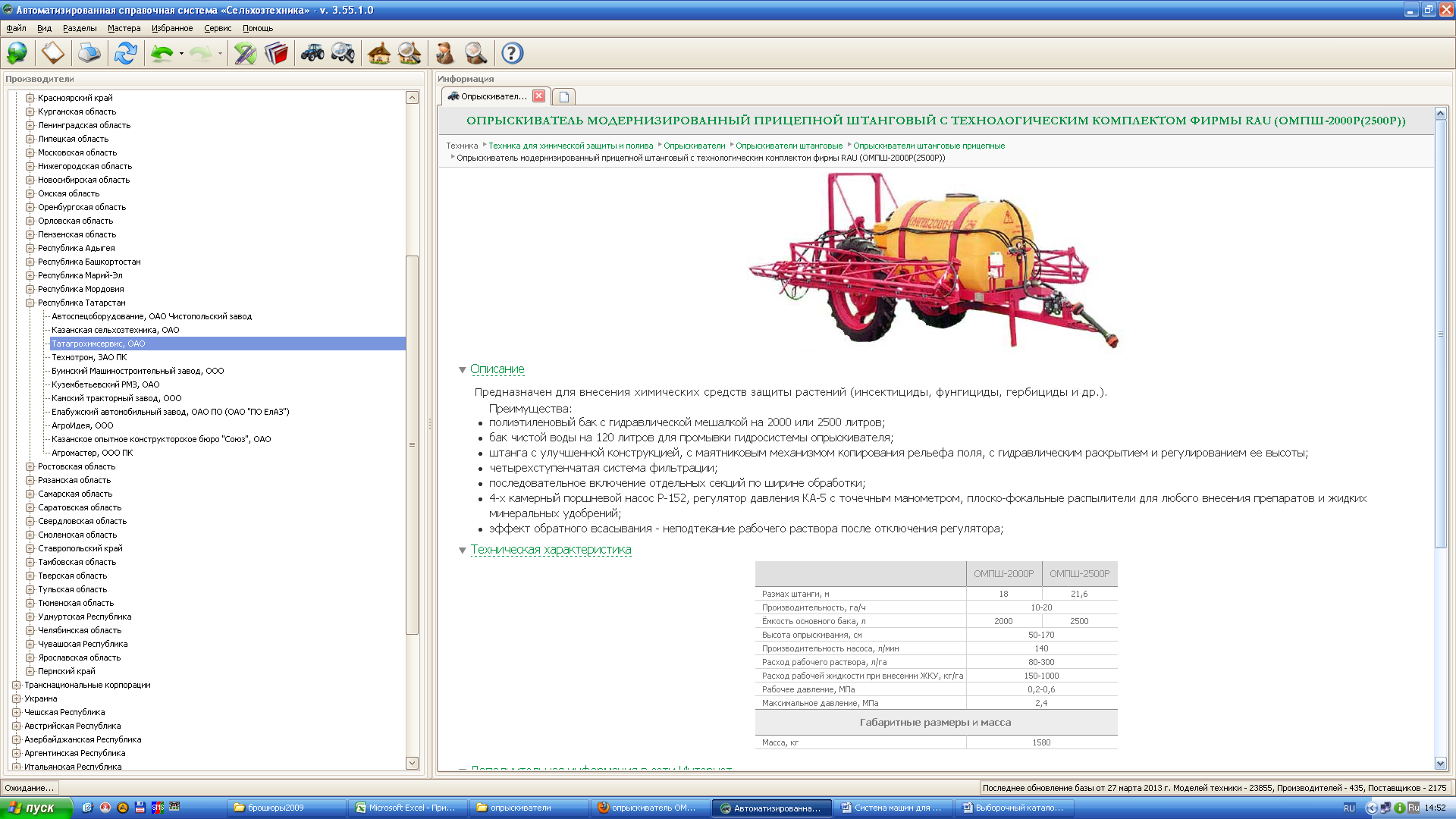 	Предназначен для внесения химических средств защиты растений.Технические характеристикиПолуприцеп цистерна ПЦП-6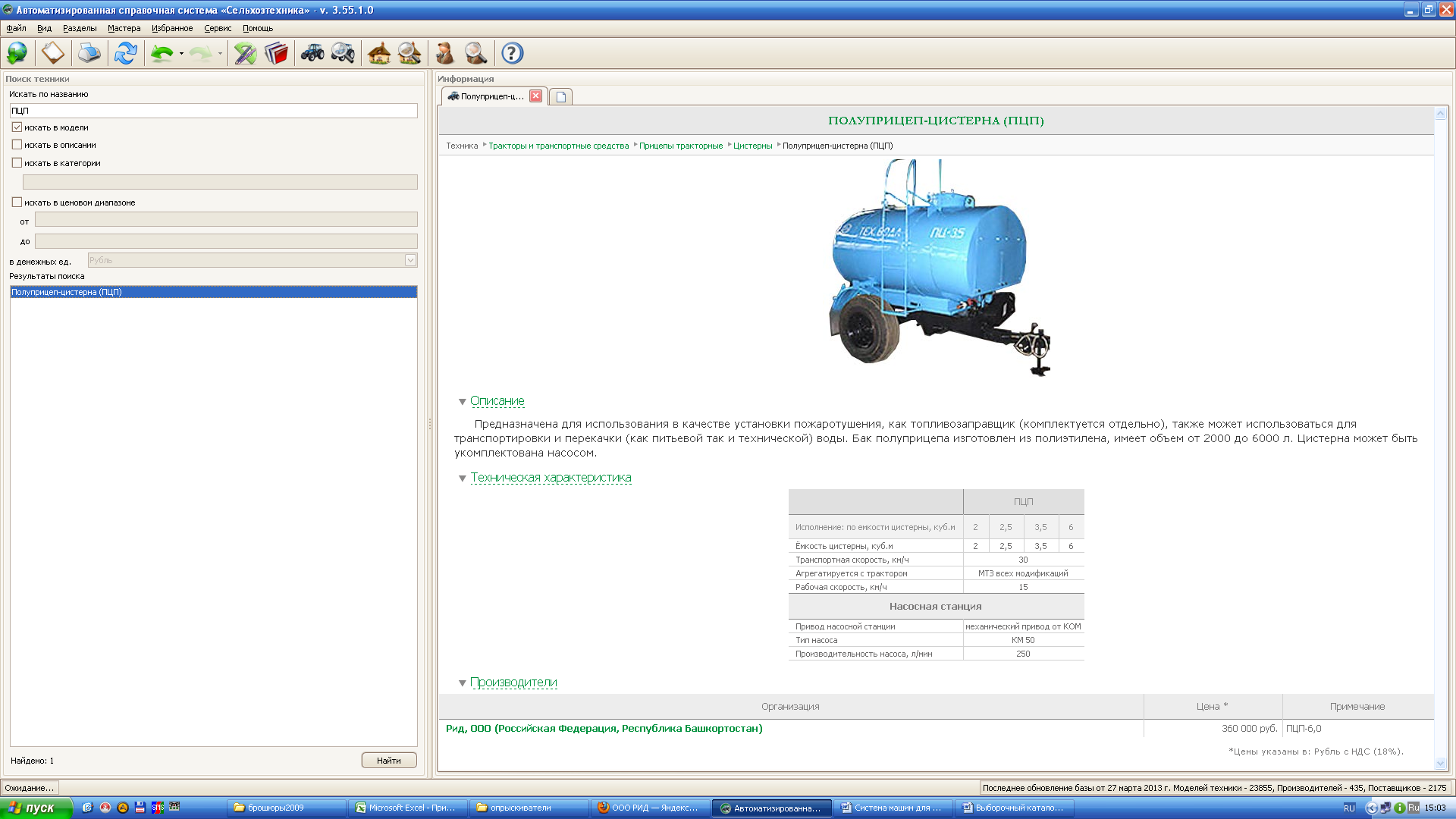 	Предназначен для транспортировки и перекачки воды.Технические характеристикиЗерноуборочный комбайн Вектор 410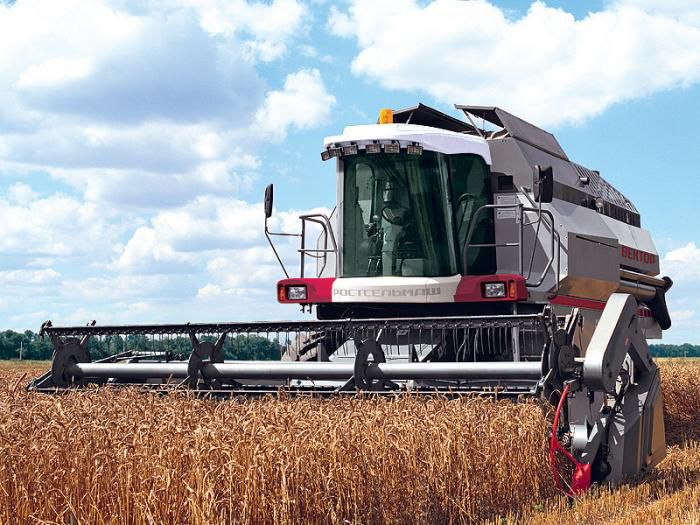 	Предназначен для уборке зерновых культур. Технические характеристикиАвтомобиль ГАЗ-3507-01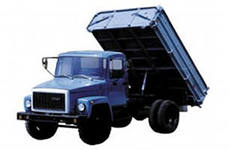 	Предназначен для перевозки и механизированной разгрузки различных сельскохозяйственных грузов по дорогам общей сети России и стран СНГ, в том числе по грунтовым дорогам и в полевых условиях, если состояние грунта обеспечивает нормальную проходимость автосамосвала. Конструкция самосвала предусматривает его разгрузку на любую из трех сторон (налево, направо, назад). Он может снабжаться комплектом надставных бортов (два боковых, передний и задний), панели которых изготавливаются из металлической сетки или металлического листа. Подъем платформы осуществляется телескопическим гидроцилиндром с тремя выдвижными звеньями.	Технические характеристикиАвтомобиль Камаз 45143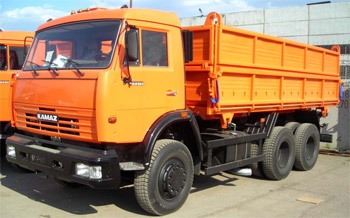 	Предназначен для перевозки удобрений, сыпучих грузов и других материалов. Самосвал имеет жесткий цельнометаллический кузов, приводимый в движение телескопическим гидроцилиндром. Конструкция самосвала предусматривает разгрузку – левую и правую стороны (в зависимости от модификации).	Технические характеристикиПогрузчик зерна ЗС-30 М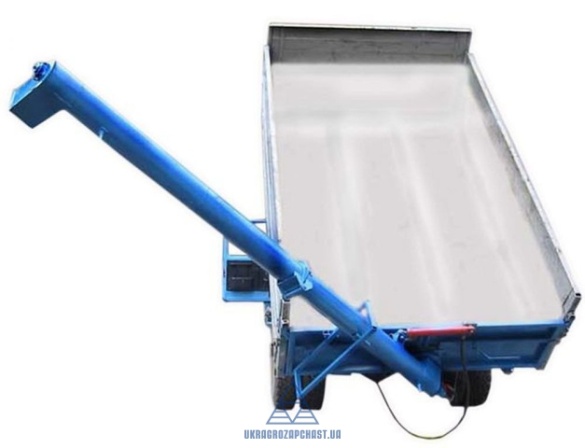 Погрузчик предназначен для загрузки зерна в сеялки. Он монтируется на задней части автомобиля-самосвала под дном кузова. Загрузчик сеялок состоит из рамы, выгрузного шнека, заднего борта с шиберной заслонкой, гидросистемы.Технические характеристикиПогрузчик фронтальный ПКУ-0,8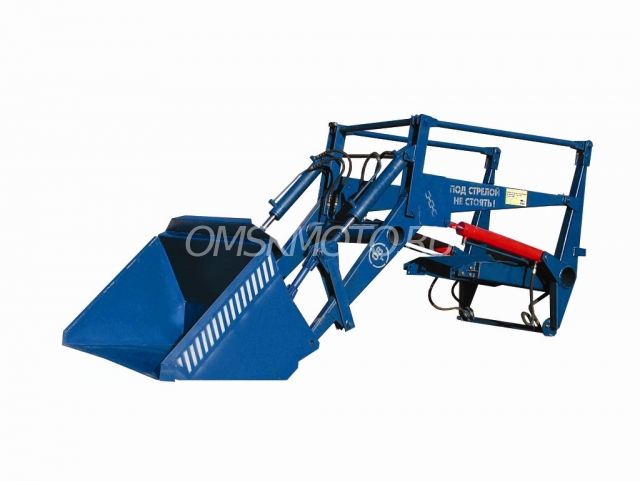 	Предназначен для погрузки различных грузов (снега, щебня, песка, сена, соломы, силоса, навоза, минеральных удобрений и т. п.) в транспортные средства, смесительные установки и машины для внесения удобрений. А также для перевозки и укладки в скирды рулонов и копен сена, соломы.Технические характеристикиНеобходимое количество машин и затраты на их приобретение в зависимости от соотношения яровых зерновых к озимым зерновым.При яровых зерновых 100 га и озимых зерновых 900 га. При яровых зерновых 300 га и озимых зерновых 700 га.При яровых зерновых 500 га и озимых зерновых 500 га.При яровых зерновых 700 га и озимых зерновых 300 га.При яровых зерновых 900 га и озимых зерновых 100 га.ДвигательД 260.2 СМощность, кВт (л.с.)98 (133,3)Номинальная частота вращения, об/мин2100Число цилиндров6Диаметр цилиндра/ход поршня, мм110/125Рабочий объем, л7,12Максимальный крутящий момент, Н.м (кгс.м)529 (53,9)Удельный расход топлива при номинальной мощности, г/кВтoч (г/л.с.oч)235 (173)Коэффициент запаса крутящего момента, %20Емкость топливного бака, л160ТрансмиссияБлокировка дифференциала: фрикционная, автоматическая с гидроприводом; имеет 3 режима работы: - Выключено- Автоматическое включение и выключение- Включено принудительно.Задний мост с коническим дифференциалом закрытого типа и планетарной конечной передачей.Муфта сцеплениясухая, двухдисковая, постоянно-замкнутаяКоробка передачмеханическая, синхронизированная, ступенчатая, 6-ти диапазонная (4/2)Число передач:вперед16 (24х12)назад8Скорости движения, км/ч:вперед2,1-33,8назад4,0-15,8Задний ВОМ:независимый двухскоростной с гидромеханической системой управлениянезависимый I, об/мин557независимый II, об/мин1000синхронный, об/м пути4,36Гидронавесная системаГрузоподъемность на оси шарниров нижних тяг, кгс4500Максимальное давление, кгс/см²200Производительность насоса, л/мин55Емкость гидросистемы, л21Размеры и массаКолесная база, мм2760Общая длина, мм4950Ширина, мм2250Высота по кабине, мм2850Колея, ммпо передним колесам1545-2265по задним колесам1500-1900Дорожный просвет под рукавами полуосей, ммпод передней осью620под задним мостом465Наименьший радиус поворота, м5,3Эксплуатационная масса, кг5300Размеры шин:передних колес14,9R24задних колес18,4R38Рулевое управлениеГидрообъемное, с насос-дозатором и двумя гидроцилиндрами в рулевой трапеции.Передний ведущий мостСоосный, балочного типа, с самоблокирующимся дифференциалом повышенного трения, с планентарными колесными редукторами и двухопорными поворотными цапфами. Фрикционная муфта с электрогидравлическим управлением позволяет включать мост под нагрузкой и обеспечивает три режима работы: - Включен автоматически (при буксовании задних колес)- Включен постоянно- Выключен.ТормозаОсновные и стояночные - механические, сухие, многодисковые, по заказу - работающие в масляной ванне. Привод тормозов -гидростатический раздельный. Привод тормозов прицепов пневматический, сблокированный с управлением тормозами трактора (по заказу - двухпроводный).ЭлектрооборудованиеС генераторной установкой мощностью 1000 Вт с выпрямленным напряжением 14В. Пусковая система со стартером 24В мощностью 6кВт, пусковое приспособление с аэрозольной легковоспламеняющейся жидкостью.КомплектацияПередние и задние рабочие фары; 4 пары выводов гидросистемы и вывод безнапорного слива. По заказу: ходоуменьшитель; балластные грузы; маятниковое прицепное устройство; реверсивный пост управления; проставка для сдваивания задних колес; пневматическая система однопроводная или двухпроводная в соответствии со стандартами ISO и СЕЕ/ЕСС; регулируемое по высоте буксирное устройство; передний мост балочного типа (колея1600-), радиооборудование (магнитола), переднее навесное устройство, передний ВОМ.При необходимости использования тракторов при возделывании пропашных культур предусмотрено сдваивание колес через проставки. Возможность сдваивания колес также как с помощью проставок, так и с помощью использования дублирующих ступиц обеспечивает низкое давление на почву, что в совокупности с уменьшением проходов по полю за счет использования комбинированных агрегатов гарантирует повышение урожайности возделываемых культур и снижение энергозатрат.Средняя стоимость в 2013 году, руб.1 300 000Мощность, кВт (л.с.)65 (87)Коэффициент запаса крутящего момента, %15Емкость топливного бака, л130ТрансмиссияКоробка передачмеханическая, синхронизированная, ступенчатаяЧисло передач:18Скорости движения, км/ч:2,2-39,2Задний ВОМ:независимый двухскоростной с гидромеханической системой управлениянезависимый I, об/мин540независимый II, об/мин1000синхронный, об/м пути3,5Гидронавесная системаГрузоподъемность на оси шарниров нижних тяг, кгс3000-4000Максимальное давление, кгс/см²200Производительность насоса, л/мин46Емкость гидросистемы, л21Размеры и массаКолесная база, мм2450Общая длина, мм3930Ширина, мм1970Высота по кабине, мм2820Колея, ммпо передним колесам1450-1630по задним колесам1800-2100Дорожный просвет под рукавами полуосей, ммпод передней осью645под задним мостом465Наименьший радиус поворота, м4,1Эксплуатационная масса, кг4150Размеры шин:передних колес13,6-20задних колес18,4R38Средняя стоимость в 2013 году, руб.730 000Тип агрегатированияПолуприцепнойШирина захвата, м4,2Рабочая скорость, км/час8-15Глубина обработки до, см17Необходимая мощность трактора, л.с.120-170Количество дисков, шт30Диаметр дисков, мм560Угол атаки дисков, град.0-30Средняя стоимость в 2013 году, руб.460 000Тип агрегатированияполуприцепнойШирина захвата, м10,8Рабочая скорость, км/час8-12Глубина обработки до, см4-8Тяговый класс трактора, т.с.3Количество рядов лап, шт3Масса, кг2900Средняя стоимость в 2013 году, руб.990 000Ширина междурядий, см15Ширина захвата, м5,4Рабочая скорость, км/час9-12Глубина посева до, см4-8Норма высева, кг/га- семян- удобрений5-40025-200Емкость бункера, дм3- для семян- для удобрений680318Масса, кг2554Необходимая мощность трактора, до, л.с.85Средняя стоимость в 2013 году, руб.720 000Грузоподъемность, кг3000Ширина захвата, м10-36Высота загрузки, мм1120Количество дисков, шт2Норма внесения, кг/га20-1500Емкость бункера, л1500Масса без загрузки, кг433Необходимая мощность трактора, л.с.80-100Средняя стоимость в 2013 году, руб.300 000Ширина захвата, м21,6Высота подъема штанги, м0,5-1,7Рабочая скорость, км/часДо 15Расход рабочей жидкости, л/га75-1200Емкость бака, л2500Производительность, л/мин140Рабочее давление, МПа0,2-0,6Максимальное давление, МПа2,4Дополнительный бак для промывки основной емкости и гидросистемы, л120Дополнительная емкость для маточного раствора, л120Оборудование РАУ (Германия),  Immovili Pompe (Италия).Оборудование РАУ (Германия),  Immovili Pompe (Италия).Средняя стоимость в 2013 году, руб.300 000Емкость цистерны, м36Транспортная скорость, км/час30Тип насосаКМ-50Производительность насоса, л/мин250Средняя стоимость в 2013 году, руб.360 000Производительность, т/час11Пропускная способность, кг/сек7,6ГабаритыГабаритыМасса без жатки, кг11 075Длина, мм7 938 (без жатки)Ширина, мм3 559Высота, мм4 010Высота выгрузки, мм3 300ЖаткаЖаткаМарка жаткиPower StreamШирина захвата жатки, м5; 6; 7; 9;Ширина захвата подборщика, м3,4Диапазон регулирования высоты жатки, мм35-200Предварительные установки высоты среза, мм35-65/170-200Привод режущего аппаратаПланетарный редуктор SchumacherСкорость движения ножей, ход/мин1080Система копирования рельефа Level GlideЧастота вращения мотовила, об/мин15-49Молотильно - сепарирующее устройствоМолотильно - сепарирующее устройствоДиаметр молотильного барабана, мм800Ширина молотильного барабана, мм1200Угол охвата подбарабанья, град130Площадь подбарабанья, м21,1Частота вращения молотильного барабана, об/мин420-945Количество клавиш соломотряса, шт4Длина соломотряса, мм4100Площадь соломотряса, м25Емкость зернового бункера, л6000Скорость опорожения, л/с42Моторная установка и ходовая частьМоторная установка и ходовая частьМарка двигателяЯМЗ 236-НДНоминальная мощность двигателя, л.с./кВт154/210Емкость топливного бака, л540Диапазон скоростей движения, км/час0-25Система очисткиСистема очисткиПлощадь решет очистки, м23,59Частота вращения вентилятора очистки, об/мин340-1185Средняя стоимость в 2013 году, руб.4 560 000Базовое шассиГАЗ-33072Колесная формула4х2Колесная база, мм3770Дорожный просвет, мм265Мощность двигателя, кВт/л.с.92/125Допустимая полная масса, кг8000Масса снаряженного автомобиля, кг- без надставных бортов3600Полезная нагрузка, кг4400Масса перевозимого груза, кг4325Максимальная скорость, км/ч90Контрольный расход топлива, при скорости 60 км/ч, л/100 км19,6Кабина (число мест, включая водителя)2Средняя стоимость в 2013 году, руб.860 000Колесная формула6х4Грузоподъемность, кг10250Мощность двигателя, кВт/л.с.176/240Допустимая полная масса, кг19650Масса снаряженного автомобиля, кг- без надставных бортов9250Максимальная скорость, км/ч80Средняя стоимость в 2013 году, руб.2 100 000Производительность разгрузки, т/часВысота разгрузки, мм 1400-2000Угол подъема платформы автомобиля, град30Срок службы, лет6Масса, кг450Средняя стоимость в 2013 году, руб.70 000ТипнавеснойАгрегатируется с тракторамиМТЗ-50/50Л, МТЗ-52/52Л МТЗ-80/80Л, МТЗ-82/82Л и др. моделями Беларус (уточняйте), ЮМЗ-6Л/6М, ЛТЗ-60АБ, Т-40ПриводОт гидросистемы трактораПроизводительность за 1 час основной работы: при погрузке сыпучих грузов ковшом с поверхности земли или из бурта, до:- ковшами 0,5 м3 и 0,8 м3- ковшом 0,35 м3- при погрузке вилами навоза, до- при транспортировании копен сена массой 400-500 кг на расстояние 500-2000 м грабельными решетками, до55 т43 т41 т3 т.кмНоминальная грузоподъемность, кН (кгс):- грабельной решетки- остальных рабочих органов5 (500)8 (800)Рабочая скорость, до, км/час- с грабельными решетками- с остальными рабочими органами611Средняя стоимость в 2013 году с ковшом 0,92 м3, руб.100 000Перечень машинБеларус 1221.2Беларус 892.2БДМ-4х2ПКБМ-10,8ПССЗ-5,4Amazone ZAM 1500ОМПШ-2500РПЦП-6Вектор 410ГАЗ-3507-01Камаз 45143ЗС-30 МПКУ-0,82ПТС-6Стоимость единицы, тыс. руб1 3007304609907203003003604 5608602 10070 100300Необходимое количество, шт35435211731522Стоимость, тыс. руб3 9003 6501 8402 9703 60060030036031 9202 5802 100210200600Общая стоимость, тыс. руб54 83054 83054 83054 83054 83054 83054 83054 83054 83054 83054 83054 83054 83054 830Перечень машинБеларус 1221.2Беларус 892.2БДМ-4х2ПКБМ-10,8ПССЗ-5,4Amazone ZAM 1500ОМПШ-2500РПЦП-6Вектор 410ГАЗ-3507-01Камаз 45143ЗС-30 МПКУ-0,82ПТС-6Стоимость единицы, тыс. руб1 3007304609907203003003604 5608602 10070 100300Необходимое количество, шт34334211640422Стоимость, тыс. руб3 9002 9501 3802 9702 88060030036027 3603 4400280200600Общая стоимость, тыс. руб47 22047 22047 22047 22047 22047 22047 22047 22047 22047 22047 22047 22047 22047 220Перечень машинБеларус 1221.2Беларус 892.2БДМ-4х2ПКБМ-10,8ПССЗ-5,4Amazone ZAM 1500ОМПШ-2500РПЦП-6Вектор 410ГАЗ-3507-01Камаз 45143ЗС-30 МПКУ-0,82ПТС-6Стоимость единицы, тыс. руб1 3007304609907203003003604 5608602 10070 100300Необходимое количество, шт33223111430311Стоимость, тыс. руб3 9002 1909201 9802 16030030036018 2402 5800210100300Общая стоимость, тыс. руб33 54033 54033 54033 54033 54033 54033 54033 54033 54033 54033 54033 54033 54033 540Перечень машинБеларус 1221.2Беларус 892.2БДМ-4х2ПКБМ-10,8ПССЗ-5,4Amazone ZAM 1500ОМПШ-2500РПЦП-6Вектор 410ГАЗ-3507-01Камаз 45143ЗС-30 МПКУ-0,82ПТС-6Стоимость единицы, тыс. руб1 3007304609907203003003604 5608602 10070 100300Необходимое количество, шт32322111631211Стоимость, тыс. руб3 9001 4601 3801 9801 44030030036027 3602 5802 100140100300Общая стоимость, тыс. руб43 70043 70043 70043 70043 70043 70043 70043 70043 70043 70043 70043 70043 70043 700Перечень машинБеларус 1221.2Беларус 892.2БДМ-4х2ПКБМ-10,8ПССЗ-5,4Amazone ZAM 1500ОМПШ-2500РПЦП-6Вектор 410ГАЗ-3507-01Камаз 45143ЗС-30 МПКУ-0,82ПТС-6Стоимость единицы, тыс. руб1 3007304609907203003003604 5608602 10070 100300Необходимое количество, шт43423111731311Стоимость, тыс. руб5 2002 1901 8401 9802 16030030036031 9202 5802 100210100300Общая стоимость, тыс. руб51 54051 54051 54051 54051 54051 54051 54051 54051 54051 54051 54051 54051 54051 540